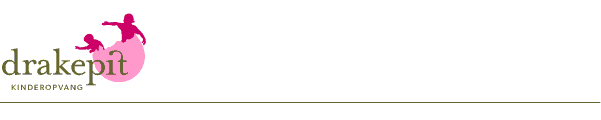 Verslag Introductiebijeenkomst Basiscursus Antrops0ofie21 mei 2014Het schone bewonderen,
het ware behoeden,
het edele vereren,
het goede besluiten,
kan leiden de mens
in zijn leven tot doelen,
in zij handelen tot ‘t juiste,
in zijn voelen tot vrede,
in zijn denken tot licht;
en leert hem vertrouwen
op goddelijke leiding
in alles wat is:
in ‘t wijd heelal
in de eigen zielMet dit Avondklokkengebed van Rudolf Steiner begint op 21 mei de introductieavond voor de Basiscursus Antroposofie van Drakepit, die na de zomer vakantie van start zal gaan. Tessa Dirksen opent de avond en neemt de gelegenheid te baat om iets recht te zetten. Gewoontegetrouw hebben Dörte en Tessa de uitnodiging voor de cursus en deze avond gestuurd in hun beider naam. Daarbij is verzuimd te noemen dat de cursus mede gedragen wordt door Hilleguus Bos, gastouder bij Drakepit en orthopedagoog. Excuus daarvoor en we zijn blij dat Hilleguus dit samen met ons wil doen en dus ook op deze avond aanwezig is.Er volgt een korte kennismakingsronde, waaruit blijkt dat de deelnemers niet alleen uit het netwerk van Drakepit komen, maar dat ook een aantal ouders van de Vrije School Utrecht aanwezig zijn en mensen die via via van deze cursus hebben gehoord.Voor de introductiebijeenkomst hebben we het onderwerp gekozen: "Antroposofie: een ontwikkelingsgeoriënteerde kijk op de mens". In de voorbereiding bleek dat wij alle drie met name gefascineerd zijn door het ontwikkelgericht perspectief dat de Antroposofie en vervolgens ook de antroposofische pedagogiek inneemt. De mens is volgens Steiner voortdurend in ontwikkeling. Doel van elk mens is het om steeds hogere bewustzijnsniveaus te bereiken en door te ontwikkelen naar een vrij mens die vanuit die vrijheid weer in verbinding staat met de geestelijke wereld en die in harmonie, vrede en liefde met de natuur en zijn medemens kan leven. Kijkend naar de mensheidsontwikkeling stelt Steiner dat de mens in het begin nog één was met het Goddelijke en de geestelijke wereld, maar dan wel nog op een onbewuste, kinderlijke manier. Naarmate de mens meer op zich zelf komt te staan (verbanning uit het paradijs) verbindt hij zich steeds meer met het aardse bestaan. Deze verbinding met de materiële wereld  is erg belangrijk voor de ontwikkeling van de mens en zijn ik-ontwikkeling, maar de mens raakt daardoor de verbinding met de geestelijke wereld steeds meer kwijt. Door de hele geschiedenis heen zijn er altijd mensen geweest die proberen via de weg van de inwijding weer contact op te nemen met de geestelijke wereld. Maar deze weg is zwaar : Door afzondering, meditatie, contemplatie en langdurige scholing lukt het alleen weinig mensen om weer in verbinding te komen met de geestelijke wereld. Met Christus, zo Steiner, komt echter een impuls op aarde die het ieder mens mogelijk maakt, op "persoonlijke titel" en binnen de mogelijkheden van zijn aardse bestaan door te ontwikkelen naar een vrij mens die in verbinding staat met God en de geestelijke wereld.  Te worden wie je in wezen bent, is dus de opdracht van iedere mens tijdens de periodes die je op aarde bent (de antroposofie gaat ervan uit dat je meerdere keren incarneert). Dörte laat vervolgens zien dat de antroposofische kijk op ontwikkeling individualiteit en algemene wetmatigheden op een bijzondere manier combineert. Individuele ontwikkeling:Ieder mens gaat zijn eigen ontwikkelweg, als opvoeder, leerkracht, vriend, therapeut heb je de taak om het individu bij zijn eigen weg te begeleiden. Dus niet:  Zo hoort het, maar dit lijkt me voor jou de volgende zinvolle stap.De nadruk op de eigenheid van eenieders weg  maakt dat waarneming zo belangrijk is in de antroposofie: Voordat  je iemand een handje kunt helpen is het de kunst om heel goed waar te nemen wat nou het specifieke is van een individu en zijn ontwikkeling. Wat is het thema van deze mens? En dit zie je ook als basis in de antroposofische pedagogiek: Je dient een kind heel goed te observeren en je af te vragen hoe het zijn eigen ontwikkeling vorm geeft. Ondersteuning biedt je alleen maar als een kind dreigt vast te lopen en dan ook alleen maar op een manier die bij het kind past. Doe je dat niet, zo de veronderstelling, ontneem je het kind (a) de kans om het op eigen kracht te doen en zit je de ontwikkeling van de wilskracht in de weg en dwing je het kind (b) een ontwikkelpad of -tempo op dat niet het zijne is.Wetmatigheden in de menselijke ontwikkelingMaar, en dat klinkt op het eerste gezicht een beetje raar, er bestaat  binnen de antroposofie ook de overtuiging dat zich de individuele ontwikkeling volgens bepaalde wetmatigheden voltrekt.De antroposofie gaat er bijvoorbeeld vanuit dat een kind komt vanuit de geestelijke wereld (met een bijhorende bagage) en moet landen op de aarde. De eerste 7 jaren is het kind bezig zijn aardse omhulling (lichaam) in te richten. Uit deze overtuiging komen een aantal conclusies voort, die voor de ontwikkeling van ieder kind gelden, zoals bijvoorbeeld:Met het proces van leren lopen - spreken - denken wordt de basis gelegd voor het mens worden van een kind. Deze verworvenheden hebben met elkaar te maken, bouwen op elkaar op en hebben daarnaast ook een spirituele betekenis. De fysieke ontwikkeling is als het ware de basis voor de gehele ontwikkeling van een mens.Het Ik (de stuurman / vrouw) moet nog ontwikkeld worden, een kind heeft in het begin nog weinig verweer wat binnen komt, vandaar dat je goed na moet denken aan welke prikkels je een klein kind bloot stelt.Slapen is voor kleine kinderen van groot belang; in de slaap kan het kind nog verbinding maken met de geestelijke wereld.Pas als je deze "ontwikkelwetmatigheden" kent, zo de antroposofische pedagogiek, ben je als opvoeder in staat om goede voorwaarde te scheppen voor de ontwikkeling van kinderen en deze hierin te begeleiden.  De eisen die de antroposofie aan de opvoeder stelt zijn hoog: Rudolf Steiner vindt bijvoorbeeld dat een vrije school leerkracht in iedere kind een vraag, een goddelijk raadsel moet zien, dat je als opvoeder door liefdevolle opvoedingskunst moet zien te doorgronden totdat de jonge mens zich zelf heeft gevonden. In de lerarenopleiding is met name van belang of de toekomstige leerkracht een dusdanige relatie met de mensen in wording kan opbouwen dat hij of zij zicht krijgt op wat de kindreen in wezen zijn. En dat vraagt van de opvoeder: Kennis en kundeZelfreflectie enLiefde en integriteitVoor deze achtergrond verschijnt pedagogiek niet in eerste instantie als het werken met kinderen, maar met name als werken aan zich zelf.Tessa neemt het stokje over en gaat door met de centrale rol die de volwassene in de opvoeding speelt. Het opvoeden brengt een volwassene ook bij zijn eigen vragen naar zingeving in het leven en de kinderen vormen vaak een heldere spiegel voor de eigen ontwikkeling. Als opvoeder ben je namelijk je eigen instrument en komt het aan op het werkelijk mens zijn. Er is geen rol om je achter te verschuilen en kinderen hebben recht op jou als mens te ontmoeten.Dat betekent dat het fijn is als je als opvoeder jezelf goed in beeld hebt met je kwaliteiten , maar ook met je valkuilen. En dat je dit hele plaatje goed leert managen. Bewustzijn op wie je bent is een belangrijke scholingsweg waar de kinderen ons graag bij willen helpen.Het werkelijk mens worden speelt zich voornamelijk af in het middengebied, waar het hart zich bevindt en juist voor dat gebied is er in onze maatschappij nog maar weinig ruimte. Hoe je met elkaar een cultuur van het hart kunt vormen willen we graag aanbod laten komen in deze cursus.Hilleguus gaat in haar bijdrage naar de praktische kant van het verhaal. Waarom handelen we zo als we handelen.  Waarom de natuurlijke materialen, waarom het mutsje op het hoofd. Het is heel goed om weer helder voor ogen te hebben wat de redenen zijn, maar ook om het theoretische verhaal echt handen en voeten te geven.Als opvoeder is de individualiteit van het kind steeds de leidraad voor je pedagogisch handelen. De vraag is steeds: ”Wie ben jij en wat wil je en wat kan ik doen om je daarbij te helpen?” Zolang je als opvoeder voorwaarden scheppend actief bent dan is de vrijheid van het kind gewaarborgd. Dit houdt in dat alles wat we doen in de opvoeding van het jonge kind een bijdrage zou moeten leveren aan een gezonde ontwikkeling van het fysieke en het ether lichaam zodat deze door het kind zo gebruikt/ingezet kunnen worden dat de individualiteit er zich in uit kan spreken. Dit vraagt een open en vragende houding van de opvoeder, oprechte interesse en het aangaan van een verbinding vanuit de eigen individualiteit. Alles wat we het kind aanbieden zou zo een uitnodiging kunnen zijn. Het gaat erom dat het initiatief om iets met dat wat je aanbiedt te doen bij het kind zelf blijft, op zijn eigen wijze en in zijn eigen tempo. Pas dan kan wat je aanbiedt iets bijdragen aan zijn eigen individuele ontwikkeling. Dit vraagt terughoudendheid en respect van de opvoeder. Dan wordt ook duidelijk dat het van belang is wat je aanbiedt, de kwaliteit van het materiaal, de inhoud van het verhaal, de ruimte die je laat voor de eigen invulling/beleving enz. en hoe je het aanbiedt (regelmaat, ritme, herhaling).Na een korte pauze presenteren we de onderwerpen en structuur van de cursus zoals wij deze voor ogen hebben. Uiteraard bestaat er altijd nog de mogelijkheid voor vervolg en verdieping, maar als we nu eerst even kijken naar de geplande cyclus van 6 bijeenkomsten, ziet het er als volgt uit:We sluiten de avond af met een rondje om van iedereen te horen of er nog vragen of verwachtingen leven. Er wordt genoemd dat er best behoefte is aan een stukje ‘college’   en er is veel enthousiasme om van start te gaan…                                                                                                         Sessie 110 september 2014Basisbegrippen in de antroposofie: Het concept van de 3-ledigheid: Denken – Voelen –  WillenSessie 28 oktober 2014Basisbegrippen in de antroposofie: Het concept van de 4-ledigheid: Fysieke licham – Etherlichaam – Astraallichaam - IkSessie 312 november 2014Denkbeelden / kaders uit de antroposofische pedagogiek:Levensprocessen, zintuigontwikkeling, lopen – spreken – denken (zullen niet allemaal even uitvoerig kunnen worden behandeld)Sessie 414 januari 2015Denkbeelden / kaders uit de antroposofische pedagogiek:Constitutiebeelden, ontwikkelingsfasen van een kind, temperamentenSessie 511 februari 2015Praktische invulling:Ritme, rituelen en leven met de seizoenenSessie 611 maart 2015Praktische invulling:Slapen, warmte, bewegingsontwikkeling en vrij spel